Об утверждении Положения об Управлениикультуры, спорта и молодежной политикиПластовского муниципального района	Рассмотрев  обращение начальника Управления культуры, спорта и молодежной политики Пластовского муниципального района                     М.В. Токаревой об утверждении Положения об Управлении культуры, спорта и молодежной политики Пластовского муниципального района, Собрание депутатов Пластовского муниципального районаРЕШАЕТ:	1. Утвердить Положение об Управлении культуры, спорта и молодежной политики Пластовского муниципального района согласно приложению.	2. Признать утратившими силу решения Собрания депутатов Пластовского муниципального района:	от 13.12.2011 г. № 185 «Об утверждении Положения об Управлении культуры, спорта и молодежной политики Пластовского муниципального района»;	от 28.02.2013 г. №26 «О внесении изменений в Положение об  Управлении культуры, спорта и молодежной политики Пластовского муниципального района».3. Исполнение настоящего решения возложить на начальника Управления культуры, спорта и молодежной политики Пластовского муниципального района М.В. Токареву.4. Контроль исполнения данного решения поручить постоянной депутатской комиссии по бюджету и экономике (Л.А. Воронина).5. Данное решение вступает в силу с момента обнародования на информационных стендах.Глава  Пластовского  муниципального  района 				                    А. В. НеклюдовПриложениек  решению  Собрания депутатовПластовского муниципального районаот  24.11.2016 г. №1221. Общие  положения            1.1. Управление культуры, спорта и молодежной политики Пластовского  муниципального района (именуемое в дальнейшем Управление) является отраслевым (функциональным) органом администрации Пластовского муниципального района, осуществляющим функции по решению вопросов местного значения в сфере культуры, спорта и молодежной политики Пластовского муниципального района. Функции и полномочия учредителя Управления культуры выполняет администрация Пластовского муниципального района.1.2. Управление является юридическим лицом, имеет самостоятельный баланс, бюджетную смету, лицевые счета, открываемые в соответствии с  действующим законодательством Российской Федерации, круглую печать с изображением герба Пластовского муниципального района,  штампы, бланки и иную атрибутику юридического лица, обособленное имущество, закрепленное за ним в установленном порядке на праве оперативного управления; от своего имени осуществляет и приобретает имущественные и неимущественные права и обязанности, представляет интересы в качестве истца, ответчика и третьего лица в судах в соответствии с действующим законодательством Российской Федерации.	1.3. В своей деятельности Управление руководствуется Конституцией Российской Федерации, Гражданским кодексом Российской Федерации, Бюджетным кодексом Российской Федерации, Налоговым кодексом Российской Федерации, Трудовым кодексом Российской Федерации, Федеральными законами, указами Президента Российской Федерации, постановлениями и распоряжениями Правительства Российской Федерации, законами и иными нормативными правовыми актами Челябинской  области, Уставом Пластовского муниципального района, нормативными правовыми актами органов местного самоуправления Пластовского муниципального района, а также настоящим Положением и локальными актами  Управления. 1.4. Полное наименование: Управление культуры, спорта и молодежной политики Пластовского муниципального района.Сокращенное наименование: Управление культуры.1.5. Место нахождения Управления: 457020, Челябинская область, Пластовский  район, г. Пласт,  ул. Октябрьская, 43.Юридический адрес: 457020, Челябинская область, Пластовский район, г. Пласт,  ул. Октябрьская, 43.	1.6. Управление культуры является некоммерческой организацией.Тип – муниципальное казенное учреждение.           1.7. Управление осуществляет свою деятельность во взаимодействии с отделами Министерства культуры Челябинской области, Министерства физической культуры, спорта и туризма Челябинской области, органами исполнительной власти Пластовского муниципального района, Собранием депутатов Пластовского муниципального района и другими государственными и общественными организациями и учреждениями.	1.8. Подведомственными Управлению учреждениями являются:- Муниципальное казенное учреждение «Пластовский районный музей»;-Муниципальное казенное учреждение культуры «Межпоселенческая централизованная клубная система»;-Муниципальное казенное учреждение культуры «Межпоселенческая централизованная библиотечная система»;- Муниципальное казенное  образовательное учреждение дополнительного образования Детская школа искусств;- Муниципальное казенное учреждение Пластовский стадион «Труд».	1.9. Управление финансируется за счет средств  бюджета  Пластовского муниципального района, выделяемых на развитие культуры, спорта и молодежной политики, а также других источников  предусмотренных действующим законодательством.	1.10. Права юридического лица у Управления в части ведения финансово-хозяйственной деятельности, предусмотренной настоящим Положением и направленной на достижения целей, возникает с момента его государственной регистрации в установленном законом порядке.	1.11. Отдельные виды деятельности могут осуществляться Управлением только на основании специальных разрешений (лицензий). Перечень этих видов деятельности определяется действующим законодательством.	1.12. Управление создано без ограничения срока  деятельности.	1.13. Положение об Управлении утверждает Собрание депутатов Пластовского муниципального района.	1.14. Настоящее Положение может дополняться и изменяться в зависимости от изменения основных задач и функций Управления.1.15. Управление обладает полномочиями муниципального заказчика на осуществление функций по размещению заказов на поставки товаров, выполнение работ, оказание услуг для муниципальных нужд в соответствии с действующим законодательством РФ.2. Цели, направления  деятельности  и  задачи  Управления           2.1. Целью деятельности Управления является проведение единой государственной политики в области развития культуры, спорта и молодежной политики, в интересах населения муниципального образования в соответствии с Конституцией Российской Федерации, действующим законодательством и  настоящим Положением.           2.2.  Основными направлениями деятельности Управления являются:	1) создание правовых гарантий сохранения и развития культуры, спорта и молодежной политики;2)организация библиотечного обслуживания населения;3) создание условий для организации досуга и обеспечения жителей Пластовского муниципального района услугами организации культуры;4) организация предоставления  услуг дополнительного образования детей;5) охрана и сохранение объектов культурного наследия (памятников истории и культуры) местного (муниципального) значения, расположенных в границах муниципального района;6) создание условий реализации молодежной политики;7) развитие физической культуры и спорта среди населения района;8) иные вопросы в сфере культуры, спорта и молодёжной политики в соответствии с действующим законодательством.       2.3.  Задачами Управления являются:1) создание в Пластовском муниципальном районе благоприятной культурной среды для воспитания и развития личности, формирования у жителей позитивных ценностных установок;2) обеспечение культурного обслуживания населения Пластовского муниципального района с учетом культурных интересов и потребностей, различных социально-возрастных групп;3) создание условий для культурно-творческой деятельности, эстетического воспитания и художественного наследия;4) обеспечение доступности культуры для жителей Пластовского муниципального района;5) сохранение и пропаганда культурно-исторического наследия Пластовского муниципального района;6) создание условий для физкультурно-спортивной деятельности Пластовского муниципального района;7) обеспечение эффективной работы подведомственных муниципальных  казенных учреждений культуры и спорта.8) определение основных направлений в области организации и поддержки развития молодежной политики;9) обеспечение права каждого жителя района на свободу занятий спортом, участие в молодежной политике и пользование услугами созданных для этой цели учреждений.3.Разграничение функций Управления и администрации Пластовского муниципального района3.1. Управление в соответствии с возложенными на него задачами для достижения установленных настоящим Положением целей, выполняет следующие функции:1) принимает меры:- по развитию сети муниципальных казенных учреждений культуры и спорта;- по повышению культурного, интеллектуального, профессионального уровня молодежи;- по развитию доступных видов спорта для населения, различных форм занятий спортом;- по вовлечению населения района в регулярные занятия различными формами спорта;2)  осуществляет непосредственное руководство муниципальными  казенными учреждениями культуры и спорта;3) координирует материально-техническое обеспечение муниципальных учреждений культуры и спорта;	4) организует создание системы реализации молодежной политики, позволяющей организовать условия для самоопределения молодежи в жизни и деятельности, истории и культуре;5) организует продвижение в общественном сознании ценностей здорового образа жизни, патриотизма, социальной ответственности;6) организует борьбу с наркоманией, алкоголизмом, курением и другими негативными явлениями в среде молодежи с  помощью привлечения к занятию спортом;7) обеспечивает контроль деятельности подведомственных учреждений;8) обеспечивает контроль исполнения утвержденных программ и планов работы по вопросам развития культуры, спорта, молодежной политики;	9) обеспечивает финансовый учет и отчетность деятельности Управления, подведомственных муниципальных учреждений в установленном порядке;	10) является распорядителем бюджетных средств Пластовского муниципального района для подведомственных муниципальных казенных учреждений культуры и спорта. Управление составляет бюджетную роспись, распределяет лимиты бюджетных обязательств по подведомственным получателям бюджетных средств и направляет их в финансовый орган Пластовского муниципального района;	11) обеспечивает развитие материально-технической база и инфраструктуры спорта;	12) определяет задания по предоставлению муниципальных услуг в сфере культуры, спорта и молодежной политики для подведомственных муниципальных казенных учреждений культуры и спорта – получателей бюджетных средств Пластовского муниципального района с учетом норматива финансовых затрат; 	13) утверждает сметы доходов и расходов подведомственных муниципальных казенных учреждений культуры и спорта и осуществляет контроль за использованием ими бюджетных средств;	14) выступает заказчиком на поставки товаров, выполнение работ и оказание услуг, связанных с решением вопросов местного значения Пластовского муниципального района в сфере культуры, спорта и молодежной политики и осуществлением отдельных государственных полномочий, переданных органам Пластовского муниципального района законами Российской Федерации и законами Челябинской области, формирует, размещает и контролирует исполнение муниципального заказа на библиотечное обслуживание населения, дополнительное образование в сфере культуры, организацию досуга, спорта и обеспечение жителей района услугами организаций культуры, охрану и сохранение объектов культурного наследия местного (муниципального значения), реализацию молодежной политики, иные виды культурного обслуживания населения в соответствии с действующим законодательством Российской Федерации, Челябинской области, Уставом Пластовского муниципального района, иными нормативными  правовыми актами;	15) готовит предложения о создании муниципальных учреждений в сфере культуры, спорта и молодежной политики, участвует в осуществлении полномочий по решению вопросов местного значения Пластовского муниципального района;	16) определяет цели, условия и порядок деятельности подведомственных Управлению муниципальных казенных учреждений культуры и спорта, согласовывает их уставы, готовит предложения о назначении на должность и освобождении от должности руководителей, заслушивает ежегодно отчеты об их деятельности;	17) организует подготовку и переподготовку кадров, квалификационную аттестацию работников подведомственных учреждений культуры, спорта и молодежной политики методическое обеспечение  культурной и спортивной деятельности;	18) осуществляет взаимодействие со средствами массовой информации по вопросам, отнесенным к ведению  Управления;  	19) готовит проекты постановлений и распоряжений  администрации Пластовского муниципального района в области культуры, спорта и молодежной политики;	20) разрабатывает  проект бюджета  системы культуры, спорта и молодежной политики;	21) проводит в подведомственных учреждениях контрольно-ревизионную работу, осуществляя ревизии  финансово-хозяйственной деятельности;	22) в соответствии с  установленными формами  статистической отчетности на основе информации муниципальных казенных учреждений культуры и спорта предоставляет в Министерство культуры Челябинской области и Министерство физической культуры, спорта и туризма Челябинской области отчетность по различным аспектам деятельности, отвечает за ее качество и достоверность;	23) рассматривает в установленном законом порядке письма и обращения граждан, проводит прием населения по личным вопросам;	24) создает условия для развития местного традиционного народного художественного творчества в поселениях, входящих в состав муниципального района;	25) обеспечивает условия для развития на территории муниципального района физической культуры и массового спорта, организует проведение официальных физкультурно-оздоровительных и спортивных мероприятий муниципального района;	26) организует и осуществляет мероприятия межпоселенческого характера по работе с детьми и молодежью;	27) выполняет иные функции в сфере культуры, спорта и молодежной политики в соответствии с законодательством Российской Федерации, Челябинской области, нормативными правовыми актами Пластовского муниципального района.3.2. Координацию деятельности Управления и контроль за выполнением, возложенных на него функций, осуществляет заместитель Главы Пластовского муниципального района по социальным вопросам  в соответствии с возложенными полномочиями.3.3. Учредителем Управления является Пластовский муниципальный район. Органом, осуществляющим функции и полномочия Учредителя Управления является администрация Пластовского муниципального района, расположенная по адресу:  457020, Челябинская область, Пластовский  район, г. Пласт,  ул. Октябрьская, 45, именуемая в дальнейшем Учредитель.3.4. Администрация Пластовского муниципального района на правах учредителя муниципальных казенных учреждений культуры выполняет следующие функции:	1) утверждает уставы муниципальных казенных учреждений культуры,  изменения и дополнения к ним;	2) заключает договор с каждым муниципальным казенным учреждением культуры и спорта, определяющий  отношения  между Учредителем и  этим учреждением;	3) закрепляет за каждым  муниципальным казенным учреждением культуры и спорта на праве оперативного управления объекты муниципальной собственности;	4) контролирует сохранность и эффективное использование закрепленной за муниципальным учреждением собственности;	5) осуществляет в установленном порядке за счет средств муниципального бюджета финансирование деятельности муниципальных казенных учреждений культуры и спорта, а также капитального и текущего ремонта закрепленного  за учреждением имущества;	6) получает ежегодный отчет о поступлении и расходовании финансовых и материальных средств и проводит его анализ;4.Права  и обязанности  Управления	4.1.  Управление для выполнения возложенных на него задач и функций имеет право:	1) самостоятельно осуществлять функции в соответствии с целями и видами деятельности Управления;	2) вносить на рассмотрение администрации Пластовского муниципального района проекты программ развития культуры, спорта и молодежной политики, предложения по вопросам  кадровой и социальной политики;	3) формировать и вносить в администрацию  Пластовского муниципального района  предложения по бюджету Управления;	4) осуществлять инспекционный контроль деятельности муниципальных казенных учреждений культуры и спорта;	5) издавать приказы, инструкции, указания на основе и во исполнение актов органов местного самоуправления, приказов и других нормативных документов  Министерства культуры Российской Федерации, Министерства культуры Челябинской области и Министерства физической культуры, спорта и туризма Челябинской области, осуществлять  контроль их исполнения;	6) приостанавливать в установленном порядке  приказы  руководителей муниципальных казенных учреждений культуры и спорта, противоречащие  действующему законодательству;	7) создавать временные экспертные и рабочие группы для решения  вопросов развития муниципальной системы культуры, спорта и молодежной политики;	8) запрашивать и получать в установленном порядке  от государственных органов исполнительной власти, органов местного самоуправления, учреждений и организаций (независимо от их организационно-правовых форм и ведомственной принадлежности) сведения, материалы и документы, необходимые для осуществления  возложенных  на Учреждение задач и функций;9) осуществлять другие права и полномочия, необходимые для реализации возложенных на Управление функций и задач.4.2. Управление обязано:	1) осуществлять деятельность в соответствии с целями и видами деятельности Управления, установленными настоящим Положением;	2) обеспечивать сохранность и эффективное использование муниципального имущества, а также соблюдать установленный законодательством Российской Федерации и настоящим Положением порядок отчуждения  и списания пришедшего в негодность имущества, находящегося в Управлении на праве оперативного управления;	3) своевременно предоставлять бухгалтерскую и статистическую отчетность, в том числе в Финансовое управление Пластовского муниципального района, уплачивать налоги в порядке и размерах, установленных законодательством Российской Федерации;	4) добросовестно выполнять обязательства в соответствии с заключенными договорами и муниципальными контрактами;	5) обеспечивать соблюдение трудовых прав и гарантий работников Управления в порядке, установленном законодательством Российской Федерации;	6) составлять отчет о результатах своей деятельности и об использовании закрепленного за Управлением муниципального имущества  в соответствии с общими требованиями, установленными действующим законодательством Российской Федерации и муниципальными правовыми актами органов местного самоуправления района;	7) соблюдать правила  техники безопасности, пожарной безопасности;	8) соблюдать конфиденциальность персонифицированной информации, полученной в процессе осуществления своей деятельности, за исключением случаев, установленных законодательством;	9) выполнять в установленные сроки поручения Главы Пластовского муниципального района и решения Собрания депутатов Пластовского муниципального района;	10) представлять сведения по запросам органов государственной власти и органов местного самоуправления по вопросам компетенции Управления и соответствующих органов, направляющих запрос;	11) выполнять иные обязанности, установленные законодательством Российской Федерации и настоящим Положением;	12) за неисполнение или ненадлежащее исполнение своих обязанностей Управление несет ответственность, установленную законодательством Российской Федерации.5. Руководство и организация деятельности  Управления5.1. Руководство Управлением осуществляется  начальником, который назначается на должность и освобождается от должности  Главой    Пластовского муниципального района по представлению  заместителя главы Пластовского муниципального района по социальным вопросам.	На должность начальника Управления назначаются лица, имеющие высшее профильное образование и стаж руководящей работы в учреждениях культуры не менее  5  лет.5.2. Начальник Управления непосредственно подчиняется Главе Пластовского муниципального района подотчетен ему и несет перед ним ответственность за выполнение возложенных на него функций.5.3. Начальник Управления имеет заместителя по спорту, который исполняет функции руководителя Муниципального казенного учреждения Пластовский стадион «Труд».5.4. Структуру Управления утверждает Собрание депутатов Пластовского муниципального района.Штатное расписание утверждается начальником Управления в пределах установленных бюджетных ассигнований на содержание Управления культуры.5.5. Начальник Управления несет персональную ответственность за решение вопросов местного значения Пластовского муниципального района в сфере культуры, спорта и молодежной политики, определенных действующим законодательством.5.6. Начальник Управления осуществляет руководство текущей деятельностью Управления в соответствии с законодательством Российской Федерации, Челябинской области, нормативными правовыми актами Пластовского муниципального района, настоящим Положением и Трудовым договором, обеспечивает выполнение возложенных на него задач и несет ответственность за результаты деятельности Управления.5.7. Начальник Управления действует от имени юридического лица без доверенности, в том числе представляет его интересы в органах государственной власти и местного самоуправления, судах и во взаимоотношениях с юридическими и физическими лицами.5.8. Начальник Управления:	1) руководит деятельностью Управления;	2) издает приказы, отнесенные к полномочиям Управления, в соответствии с законодательством Российской Федерации, Челябинской области, нормативными правовыми актами Пластовского муниципального района, настоящим Положением;	3) готовит предложения о создании учреждений культуры и спорта района, назначении на должность и освобождении от должности руководителей данных предприятий и учреждений, согласовывает их уставы;	4) отвечает за целевое использование выделенных в распоряжение Управления бюджетных средств; достоверность и своевременное представление установленной отчетности и другой информации, связанной с исполнением бюджета; своевременное составление и представление в Финансовое управление Пластовского муниципального района, исполняющего бюджет, бюджетной росписи и лимитов бюджетных обязательств по подведомственным получателям бюджетных средств; 	5) утверждает сметы доходов и расходов подведомственных бюджетных учреждений; соблюдение нормативов финансовых затрат на предоставление муниципальных услуг при утверждении смет доходов и расходов;	6) заключает договоры от имени Управления с физическими и юридическими лицами;	7) издает и утверждает приказы, инструкции по вопросам, входящим в компетенцию Управления, обязательные для всех работников Управления;	8) заключает с работниками трудовые договоры (эффективные контракты), назначает им оклады и условия оплаты труда в соответствии с нормативными правовыми актами Пластовского муниципального района;	9) утверждает правила внутреннего трудового распорядка;	10) отвечает за организационно-техническое обеспечение деятельности Управления;	11) несет ответственность за нарушения договорных, кредитных, расчетных обязательств, правил хозяйствования, установленных законодательством Российской Федерации, отвечает за качество и эффективность работы Учреждения;	12) осуществляет общее руководство, следующими подведомственными учреждениями:- Муниципальное казенное учреждение «Пластовский районный музей»;- Муниципальное казенное учреждение культуры «Межпоселенческая централизованная клубная система»;- Муниципальное казенное учреждение культуры «Межпоселенческая Централизованная библиотечная система»;- Муниципальное казенное образовательное учреждение дополнительного образования  Детская школа искусств;- Муниципальное казенное учреждение Пластовский стадион «Труд».	13) принимает меры поощрения, налагает взыскания на работников Управления;	14) принимает необходимые организационные и технические меры для защиты персональных данных работников от  неправомерного или случайного доступа к ним,  уничтожения, изменения, блокирования, копирования, распространение персональных данных;	15) участвует в заседаниях и совещаниях, проводимых Главой Пластовского муниципального района, Собранием депутатов Пластовского муниципального района по вопросам входящим в компетенцию Управления;	16) ведет личный прием граждан по вопросам, относящимся к компетенции Управления;	17) контролирует деятельность руководителей подведомственных учреждений в сфере техники безопасности и пожарной безопасности;	18) осуществляет прием на работу и увольнение работников Управления, распределяет обязанности между работниками, утверждает должностные инструкции работников Управления;	19) осуществляет иные полномочия, предусмотренные действующим законодательством Российской Федерации, Челябинской области, нормативными правовыми актами Пластовского муниципального района и Трудовым договором;5.9. Работники Управления назначаются и освобождаются от должности приказом начальника Управления;	5.10. Работники Управления в своей деятельности руководствуются федеральным законодательством, законодательством Челябинской области, нормативными правовыми актами органов местного самоуправления Пластовского муниципального района, приказами начальника Управления, должностными инструкциями, настоящим Положением.6. Ответственность	6.1. Начальник Управления несет предусмотренную действующим законодательством персональную ответственность за:	- неисполнение и (или) надлежащее исполнение возложенных на Управление функций;	-несвоевременное и (или) противоречащее законодательству принятие решений;	- нецелевое использование бюджетных средств.6.2. Работники Управления несут ответственность за неисполнение или ненадлежащее исполнение обязанностей, возложенных на них должностными инструкциями в соответствии с действующим законодательством.7. Имущество, финансово-хозяйственная деятельность Учреждения7.1. За Управлением в целях обеспечения управленческой деятельности в соответствии с его Положением администрация Пластовского муниципального района закрепляет объекты права собственности (землю, сооружения, имущество, оборудование, а также другое необходимое имущество потребительского, социального, культурного и иного значения), находящиеся в  муниципальной собственности.7.2. Объекты собственности, закрепленные за Управлением, находятся в оперативном управлении.7.3. Изъятие и (или) отчуждение собственности, закрепленной за Управлением, осуществляется в соответствии с законодательством Российской Федерации. 7.4. Управление несет ответственность перед собственником за сохранность и эффективное использование закрепленной за ним собственности. Контроль деятельности Управления в этой части осуществляется администрацией Пластовского муниципального района или иным юридическим лицом, уполномоченным собственником.7.5. Управление не вправе заключать сделки, возможными последствиями которых является отчуждение или обременение имущества, закрепленного за Управлением, или имущества, приобретенного за счет средств, выделенных Управлению собственником.7.6. Финансовое обеспечение деятельности в сфере культуры  и спорта на территории района является расходным обязательством Пластовского муниципального района. 7.7. Управление использует бюджетные средства, в соответствии с утвержденными сметами доходов и  расходов.7.8. В сметах доходов  и расходов Управления должны быть отражены все доходы Управления и получаемые доходы из бюджетов различных уровней.7.9. Управление отвечает по своим обязательствам  находящимися в его распоряжении всеми денежными средствами. При недостаточности у Управления денежных средств, ответственность по его обязательствам наступает  в порядке, определяемом законом.7.10. Финансовые и материальные средства Управления, закрепленные за ним, используются Управлением в соответствии с настоящим  Положением и изъятию не подлежат, если иное не предусмотрено законодательством Российской Федерации.7.11. Управление ведет централизованный и отдельный учет доходов и расходов из бюджетов различных уровней.7.12. Управление предоставляет в Финансовое управление Пластовского муниципального района ежегодный отчет о поступлении и расходовании финансовых и материальных средств.7.13. Управление устанавливает штатное расписание, осуществляет подбор, прием на работу работников, распределение должностных обязанностей, несет ответственность за уровень квалификации работников; устанавливает должностные оклады работников с учетом межуровневых коэффициентов, разработанных  на основе отнесения занимаемых работниками должностей по соответствующим профессионально квалификационным группам, решениями аттестационных комиссий, а также определяет размеры компенсационных выплат и выплат стимулирующего характера в пределах собственных финансовых средств и с учетом ограничений, установленных федеральными и местными нормативами.7.14. Имущество, переданное Управлению в оперативное управление, не может быть использовано им в качестве залога, передано в собственность или управление, а также в аренду другим юридическим и физическим лицам, без согласия администрации Пластовского муниципального района.8. Локальные акты, регламентирующие деятельность Управления8.1. Для обеспечения деятельности Управление имеет право принимать следующие локальные акты:- правила внутреннего трудового распорядка;- приказы руководителя Управления;- должностные инструкции работников Управления;- положение об оплате труда работников Управления;- иные акты, предусмотренные действующим законодательством Российской Федерации, Челябинской области и нормативными правовыми актами органов местного самоуправления Пластовского муниципального района.8.2. Локальные акты не могут противоречить законодательству Российской Федерации, Челябинской области, нормативным правовым актам органов местного самоуправления Пластовского муниципального района и настоящему Положению.9. Реорганизация и ликвидация Управления        9.1. Ликвидация Управления осуществляется в соответствии с действующим законодательством.        9.2. Управление прекращает свою деятельность в результате ликвидации или реорганизации на основании решения Собрания депутатов Пластовского муниципального района.        9.3. В случае ликвидации Управления, имущество, находящееся в его оперативном управлении, передается собственнику.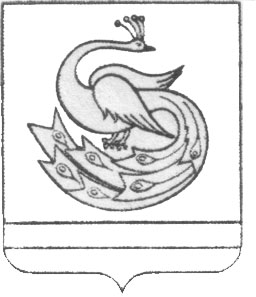 СОБРАНИЕ ДЕПУТАТОВПЛАСТОВСКОГО МУНИЦИПАЛЬНОГО РАЙОНАР Е Ш Е Н И Е«24»          11       2016  г.                                                                          №122